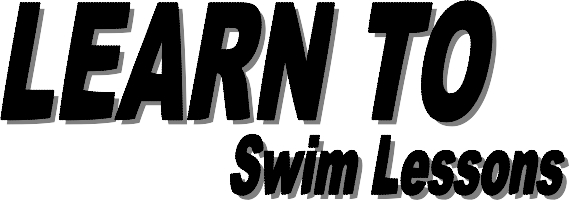 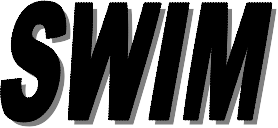 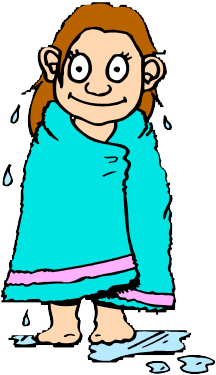 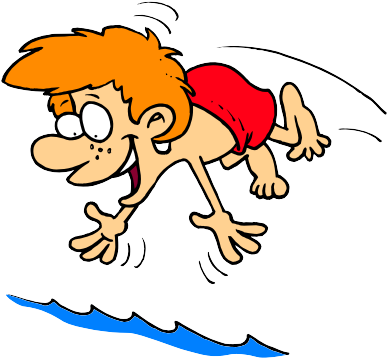 Class Dates: March 30, 31 April 1, 2, 3, 6, 7, 8, 9 & 11Weekdays:  5:00pm-5:45pm, or 6:00pm-6:45pmSaturday: 9:00-9:45 am or 10:00-10:45 amAges 4 and UpSign-Ups in the LCHS Aquatic Center Classroom Enter Door CTuesday, March 17th and Thursday, March 19th  From 5:00pm - 6:00pm: Cost $70 (10 lessons)For further information contact Coach Kilinski at 219-365-8551 ext. 2118 jkilinsk@lcscmail.com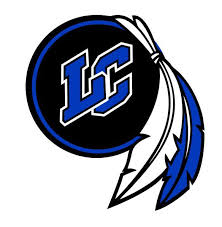 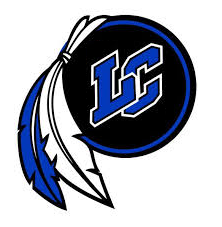 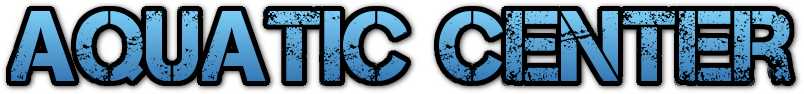 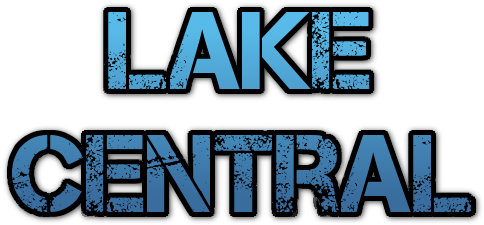 